令和2年2月2２日(土)10:00～15:00　K´BIX元気２１まえばし／3階にて市民活動団体と市民との交流イベント「Ｍサポふれあい祭り」を開催いたします。ぜひ皆様のお力をお貸しください！※交通費の支給はありません。主催者側で行事用保険に加入します。※状況により、上記以外の活動をお願いすることもあります。※先着順で、定員に達し次第募集を締め切らせていただきます。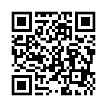 ②下記申込書に記入し、ウェブ、事務局窓口、ＦＡＸ、又はメールにて申込みください。 Ｍサポふれあい祭り実行委員会　（事務局：前橋市市民活動支援センター・Ｍサポ）〒371-0023　前橋市本町2-12-1　Ｋ´ＢＩＸ元気２１（前橋プラザ元気２１）/３階電　話：027-210-2196　　メール：21@maebashi-shiminkatsudo.jp　　▲ＦＡＸ：０２７-２３７-０８１０活動日活動内容募集人数活動時間昼食等2／２１（金）祭り前日会場設営・飾り付け食のコーナー準備１０人程度１３時～１７時（予定）飲み物２／２２（土）祭り当日総合案内・会場案内係３人程度９時～１６時（予定）飲み物おにぎり程度の軽食２／２２（土）祭り当日ステージ４人程度９時～１６時（予定）飲み物おにぎり程度の軽食２／２２（土）祭り当日呼び込み・着ぐるみ・チラシ配布４人程度９時～１６時（予定）飲み物おにぎり程度の軽食２／２２（土）祭り当日スタンプラリー・景品交換３人程度９時～１６時（予定）飲み物おにぎり程度の軽食２／２２（土）祭り当日食のコーナー5人程度９時～１６時（予定）飲み物おにぎり程度の軽食２／２２（土）祭り当日記録・撮影２人程度９時～１６時（予定）飲み物おにぎり程度の軽食２／２２（土）祭り当日その他若干名９時～１６時（予定）飲み物おにぎり程度の軽食ご連絡先ご住所：電話番号：FAX：メールアドレス：ご住所：電話番号：FAX：メールアドレス：ご住所：電話番号：FAX：メールアドレス：お手伝い頂ける日程・内容2／２１
（金）参加希望内容：　　　　　　　　　　　　　□　どれでもよいお手伝い頂ける日程・内容2／２２
（土）
参加希望内容：　　　　　　　　　　　　　□　どれでもよい